Elindult a Hello Szülő, a Telekom családokat segítő platformjaSzülőknek, családoknak szóló új platformot indított a Magyar Telekom, melynek célja, hogy a digitális kor szülői kihívásaira adjon szakértői válaszokat és teret a nyílt párbeszédre. A Hello Szülő egy sokoldalú, folyamatosan bővülő digitális tudástár, ahol számtalan családi kérdés, dilemma, tabu kerül terítékre.A Hello Szülő oldalon rengeteg okos módszert, praktikus tudást, cikket, interjút, podcast adást és videós tartalmat találhatnak az érdeklődő családok, az alábbi négy témakör köré rendezve: biztonságban a neten, okosabb hétköznapok, tanulás és fejlődés, boldog család. Mindazok, akik használják ezt a digitális tudástárat, szakértői válaszokra támaszkodhatnak, messze nem csupán a digitalizációval kapcsolatban.„A digitális eszköztár akkor jó, ha jól használják. Ha viszont jól használják, mindenkit előre visz; erre is próbálunk rámutatni a platform segítségével. Minden korral új kihívások érkeznek: a mai digitális időkben egyre több szülő keresi a válaszokat a mindennapok technológiai kérdéseire. Minden szülőnek vannak kérdései, és nálunk megtalálják a válaszokat – még arra is, amit talán meg sem mertek eddig kérdezni. Nemcsak azért vagyunk felelősek, hogy korszerű és megbízható technológiákat kínáljunk, hanem azért is, hogy segítsük a családok eligazodását a digitálissal egyre mélyebben átitatott környezetben. Hiszünk abban, hogy kézzelfogható értéket kell nyújtanunk a társadalom számára. A Hello Szülő ezt az elkötelezettségünket erősíti tovább.” – hangsúlyozta Pereszlényi Zoltán, a Magyar Telekom kereskedelmi vezérigazgató-helyettese.A Hello Szülő oldalon azonban nem csak tartalmak sokasága várja a látogatókat, hanem a Fővárosi Szabó Ervin Könyvtárral közösen elindított Netrevalók programra is lehet jelentkezni, amelyben könyvtári foglakozásokon középiskolás diákok személyre szabottan, saját tudásszint és érdeklődés alapján ismertethetik meg az idősebbekkel a hétköznapokat megkönnyítő digitális megoldásokat.A Telekom küldetése, hogy a saját eszköztárával segítse a társadalom valamennyi rétegét a digitalizáció kínálta lehetőségek valóra váltásában. A vállalkozókat a Hello Biznisz platformmal edukálják, a fiataloknak a Telekom Kraft ad láthatóságot és teret, a most indult Hello Szülő platform pedig a szülőket segíti abban, hogy felkészültebben nézzenek szembe az új, digitális kor kihívásaival.A platformot bemutató videó ide kattintva nézhető meg. A Hello Szülő a közösségi médiában is megtalálható, a Facebook oldala ide, az Instagram oldala pedig ide kattintva érhető el, a közösség Facebook csoportjához pedig itt lehet csatlakozni.Sajtókapcsolat:sajto@telekom.huEredeti tartalom: Magyar Telekom Nyrt.Továbbította: Helló Sajtó! Üzleti SajtószolgálatEz a sajtóközlemény a következő linken érhető el: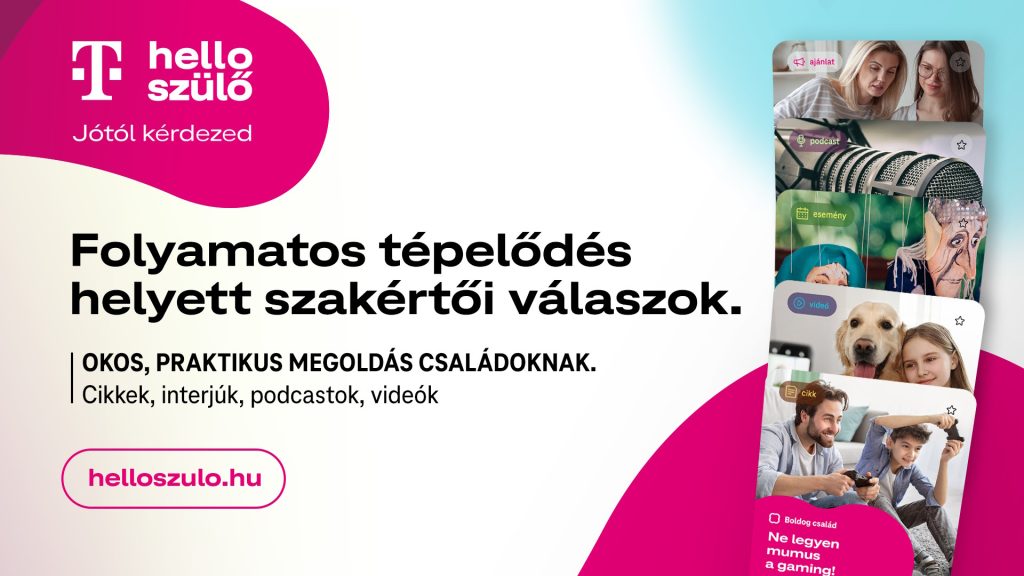 © Telekom